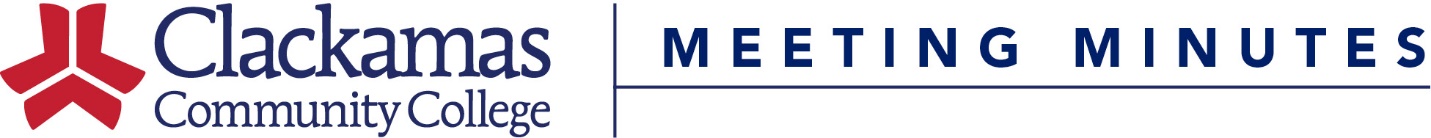 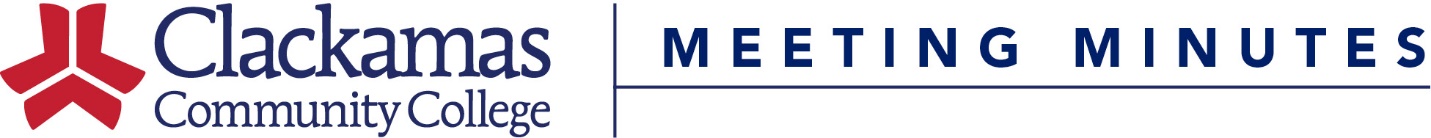 Program Name:Program Type:Required Program Credits:Plan Implementation Date:Date of Suspension of Student Admission:Last Term of Program Teach Out:# of Students in Program:					Source for Student Enrollment:Teach Out Plan: This plan must allow students to complete a goal without being disadvantaged.  The plan cannot cost the student additional money.  The teach out plan can include solutions to situations that would result in additional student costs, such as offering free tuition to students for the additional courses they may have to complete in order to be awarded a degree.  The teach-out plan should also consider how the department will handle students who want to return to the degree program, but were not enrolled in the program at the time of termination. The following grid must be completed as part of the Teach Out Plan.Communication plan with students:This plan must explain how students will receive communication regarding the suspension of a program.  Examples include meetings, emails, and letters.  In some cases, multiple meetings at different times of the day may be required.How will these promises to the students be met?DescribeMaintain the necessary experience, resources, andsupport servicesRemain stable, carry out its mission, and meet allits obligations to studentsOffer the program without additional charge